IntroductionIn previous experiments, we learned how to use a 7-segment display and control LEDs by a button. In this lesson, we will use a 7-segment display and a button together to create a simple digital dice.Components- 1 * SunFounder Uno board- 1 * Breadboard- 1 * USB cable- 1 * Button- 1 * Resistor (10KΩ)- 8 * Resistor (220Ω)- 1 * 7-segment display- 1 * 104 ceramic capacitor- 1 * 74HC595- Jumper wiresPrincipleThe idea behind a digital dice is very simple: a 7-segment display circularly jumps from 1 to 7 rapidly. When the button is pressed, the jumping will slow down until it stops on a number. When the button is pressed again, the process will repeat.The schematic diagram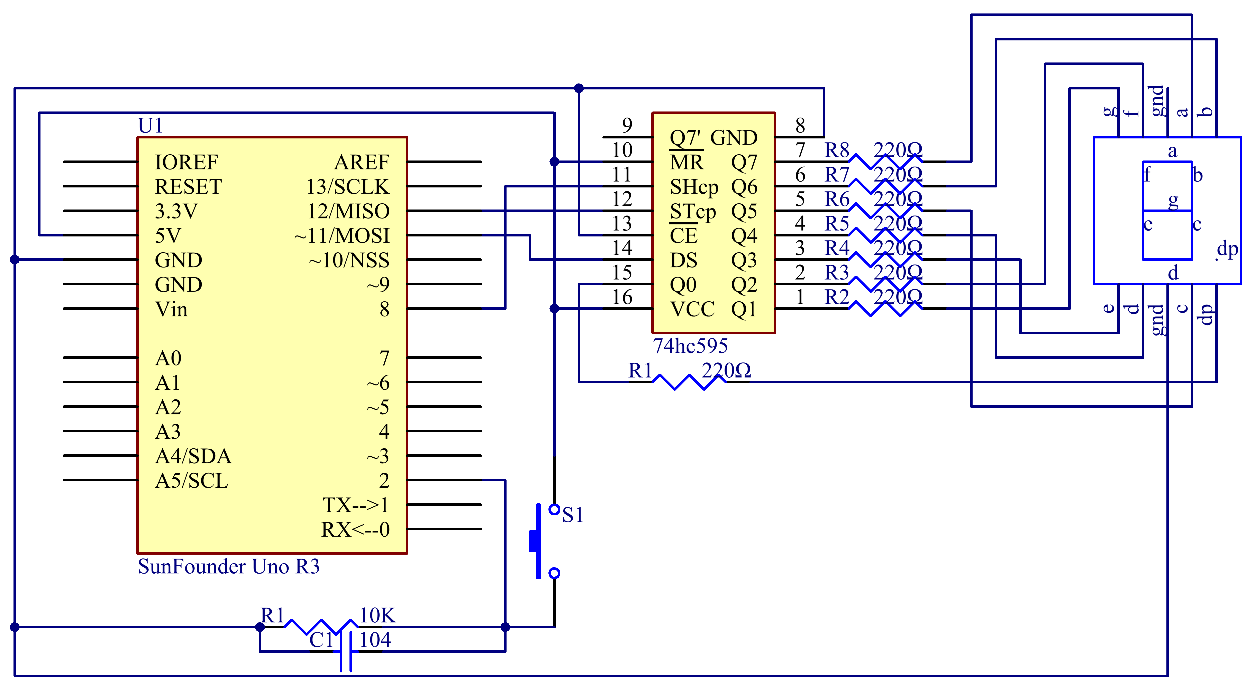 Experimental ProceduresStep 1: Build the circuit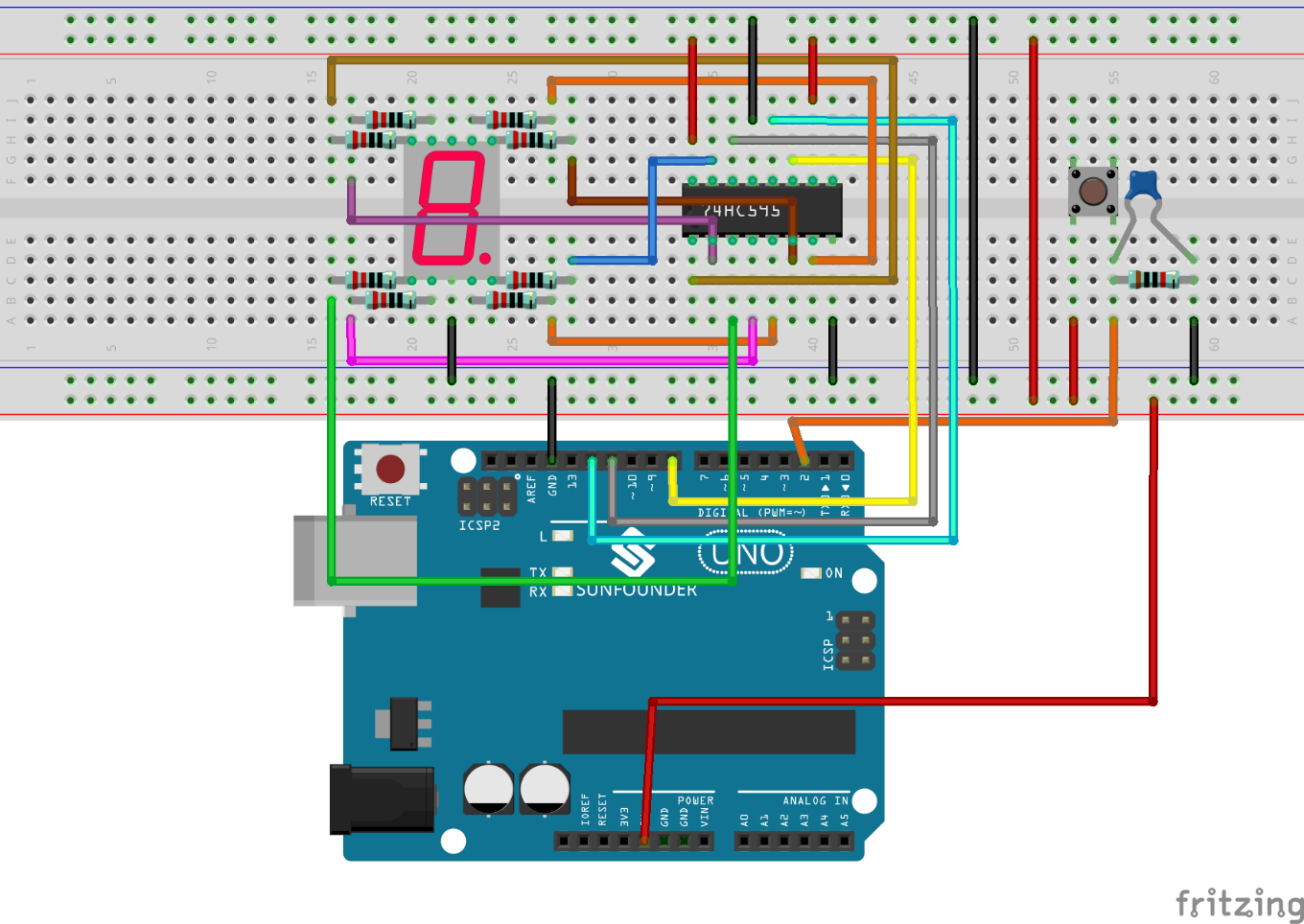 Step 2: Open the code fileStep 3: Select correct Board and PortStep 4: Upload the sketch to the SunFounder Uno boardYou can now see the 7-segment display jump between numbers from 1 to 6. Press the button, and the jumping will slow down until it stops three seconds later. Press the button again, and the process will repeat.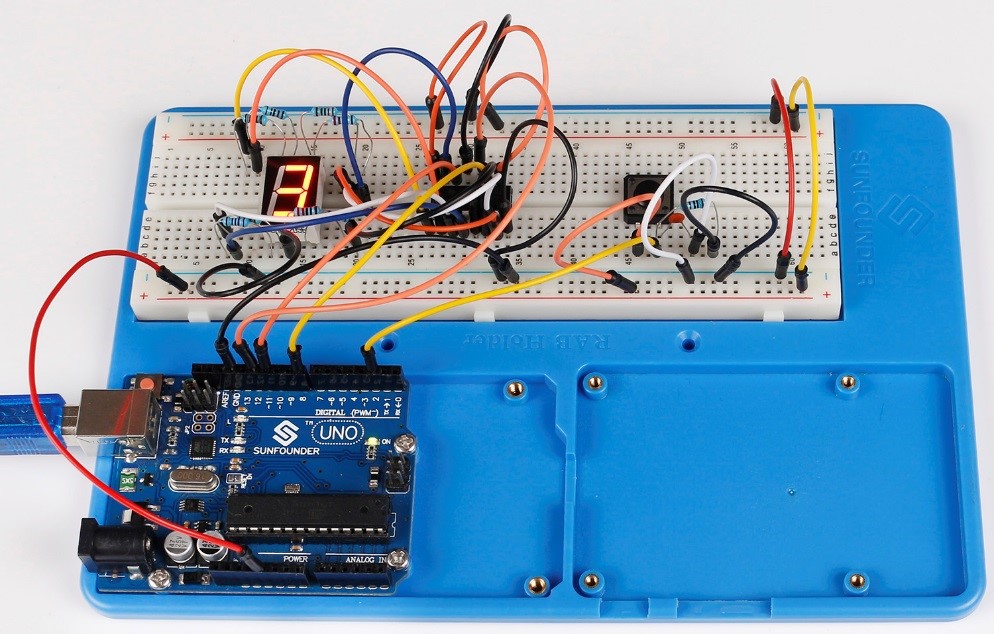 Code//Digital Dice/************************************************* * You can now see the single 7-segment display jump between numbers from 1 to 6. * When the button is pressed, the jumping will slow down until it stops three seconds later. * If the button is pressed again, the process will repeat. *************************************************///Email:support@sunfounder.com//Website:www.sunfounder.com//2015.5.7/*********************************************************/const int latchPin = 12;//Pin connected to ST_CP of 74HC595const int clockPin = 8;//Pin connected to SH_CP of 74HC595 const int dataPin = 11; //Pin connected to DS of 74HC595const int ledPin = 13; //ledPin attach toconst int keyIn = 2;  //keyIn attach toint num = 0;//display 0,1,2,3,4,5,6,7,8,9,A,b,C,d,E,Fint datArray[16] = {  252, 96, 218, 242, 102, 182, 190, 224, 254, 246, 238, 62, 156, 122, 158, 142};long randNumber;/***********************************************/void setup(){  pinMode(latchPin,OUTPUT);  //set the latchPin as an output  pinMode(clockPin,OUTPUT);  //set the clockPin as an output  pinMode(dataPin,OUTPUT);  //set the dataPin as an output  pinMode(ledPin,OUTPUT);  //set the ledPin as an output  pinMode(keyIn,INPUT);  //set the keyIn as an input  Serial.begin(9600);  // start serial port at 9600 bps:  //initialize the random number generator with a fairly random input A0  randomSeed(analogRead(0)); }/************************************************/void loop(){  int stat = digitalRead(keyIn);  //store value read from keyIn  if(stat == HIGH)  // check if the pushbutton is pressed  {    num ++;    if(num > 1)    {      num = 0;    }  }  Serial.println(num);  // print the num on serial monitor   if(num == 1)  //when pushbutton is pressed  {    randNumber = random(1,7); //Generate a random number in 1-7     showNum(randNumber);  //show the randNumber on 7-segment    delay(1000);  //wait for 1 second     while(!digitalRead(keyIn));  //When not press button,program stop here    int stat = digitalRead(keyIn);    if(stat == HIGH) // check if the pushbutton is pressed    {      num ++;      digitalWrite(ledPin,HIGH); //turn on the led      delay(100);      digitalWrite(ledPin,LOW); //turn off the led      delay(100);      if(num >= 1)      {        num = 0;      }    }        }  //show random numbers at 100 microseconds intervals   // If the button has not been pressed  randNumber = random(1,7);  showNum(randNumber);  delay(100);}/************************************************///the function to drive 7-segment show numbersvoid showNum(int num){  digitalWrite(latchPin,LOW); //ground latchPin and hold low for transmitting  shiftOut(dataPin,clockPin,MSBFIRST,datArray[num]);  //return the latch pin high to signal chip that it   //no longer needs to listen for information  digitalWrite(latchPin,HIGH); //pull the latchPin to save the data}/************************************************/